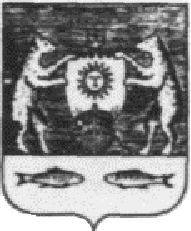 РОССИЙСКАЯ ФЕДЕРАЦИЯНовгородская область Новгородский районСовет депутатов Борковского сельского поселенияРЕШЕНИЕот 30.07.2015  №  33д. БоркиО  досрочном прекращении полномочий Главы Администрации Борковского сельского поселения        В соответствии с пунктом 2 частью 10 статьи 37 Федерального закона от 6 октября 2003 года №131-ФЗ «Об общих принципах организации местного самоуправления в Российской Федерации»,  пунктом 2 части 1 статьи 27 и  пунктом 10 части 1 статьи 31 Устава Администрации Борковского сельского поселения, письменным заявлением Главы Администрации Борковского сельского поселения Баринова Станислава Васильевича от 30.07.2015 года  Совет депутатов Борковского сельского поселенияРЕШИЛ:Досрочно прекратить полномочия Главы Администрации Борковскогосельского поселения Баринова Станислава Васильевича 30 июля 2015 года.     2.Опубликовать настоящее решение в муниципальной газете «Борковский вестник» и разместить на официальном сайте Администрации Борковского сельского поселения в информационно - телекоммуникационной сети «Интернет» по адресу: www.borkiadm.ru.Заместитель Председатель Совета депутатов                               Борковского сельского поселения                                                Т.П.Шабаева